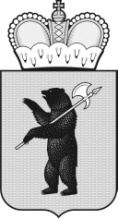 ТЕРРИТОРИАЛЬНАЯ ИЗБИРАТЕЛЬНАЯ КОМИССИЯГОРОДА ПЕРЕСЛАВЛЯ-ЗАЛЕССКОГОР Е Ш Е Н И Е27 июля 2016 года                                                      			   № 38/127г.Переславль-ЗалесскийЯрославской областиОб установлении режима работы территориальной и участковых избирательных комиссий города Переславля-Залесского по приему заявлений о включении избирателей по месту нахождения на выборах Губернатора Ярославской области 10 сентября 2017 годаВ соответствии с пунктом 16 статьи 64 Федерального закона Российской Федерации от 12 июня 2002 года № 67-ФЗ «Об основных гарантиях избирательных прав и права на участие в референдуме граждан Российской Федерации», п. 2.1 Порядка подачи заявления о включении избирателя, участника референдума в список избирателей, участников референдума по месту нахождения на выборах в органы государственной власти субъекта Российской Федерации, референдуме субъекта Российской Федерации, утвержденного постановлением Центральной избирательной комиссии Российской Федерации от 09 июня 2017 года № 86/739-7, постановлением Избирательной комиссии Ярославской области от 24 июля 2017 года № 33/210-6 «Об установлении режима работы для территориальных и участковых избирательных комиссий по приему заявлений о включении избирателей в список избирателей по месту нахождения на выборах Губернатора Ярославской области 10 сентября 2017 года», территориальная избирательная комиссия города Переславля-Залесского РЕШИЛА:1. Установить режим работы территориальной избирательной комиссии города Переславля-Залесского по приему заявлений о включении избирателей в список избирателей по месту нахождения на выборах Губернатора Ярославской области 10 сентября 2017 года в период с 26 июля по 4 сентября 2017 года:в рабочие дни – с 10.00 до 17.00 часов (перерыв с 12.00 до 13.00);в пятницу – с 10.00 до 16.00 часов (перерыв с 12.00 до 13.00);в субботние и воскресные дни – с 10.00 до 14.00 часов (без перерыва).2. Установить режим работы участковых избирательной комиссии города Переславля-Залесского по приему заявлений о включении избирателей в список избирателей по месту нахождения на выборах Губернатора Ярославской области 10 сентября 2017 года в период с 30 августа по 9 сентября 2017 года:в рабочие дни – с 16.00 до 20.00 часов (без перерыва);в выходные дни – с 10.00 до 14.00 часов (без перерыва);в субботу 9 сентября 2017 года – с 9.00 до 14.00 часов (без перерыва).3. Направить настоящее решение в участковые избирательные комиссии города Переславля-Залесского.4. Опубликовать настоящее решение в официальном печатном издании газете «Переславская неделя».5. Разместить настоящее решение на официальном сайте администрации города Переславля-Залесского в информационно-телекоммуникационной сети Интернет6. Контроль за исполнением настоящего решения возложить на председателя территориальной избирательной комиссии города Переславля-Залесского Тарбаеву Е.Н.Председатель территориальнойизбирательной комиссии города Переславля-Залесского					Е.Н.ТарбаеваСекретарь территориальнойизбирательной комиссиигорода Переславля-Залесского					М.А.Мухина